Curriculum Committee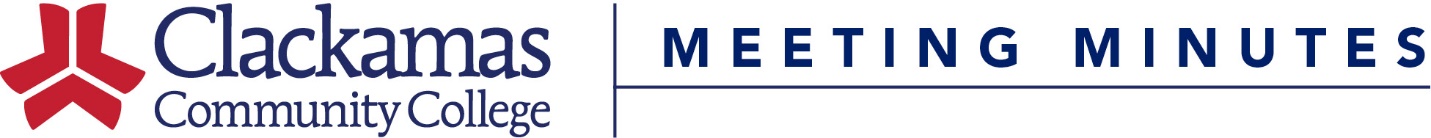 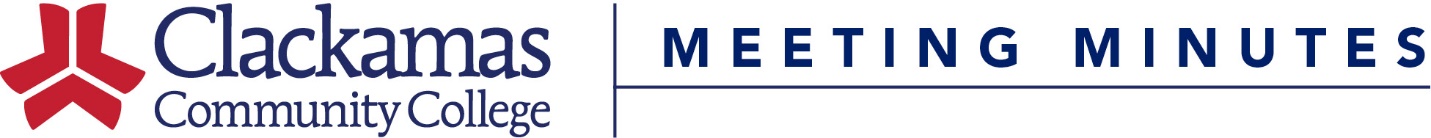 May 20, 2016Meeting AgendaPresent:  Karen Ash, Dustin Bare, Dave Bradley, Rick Carino, Frank Corona (Chair), Jeff Ennenga, Megan Feagles (Recorder), Ida Flippo, Sharron Furno, Darlene Geiger, Sue Goff, Shalee Hodgson, Jason Kovac, Kara Leonard, Lupe Martinez, Mike Mattson, Lilly Mayer, Jeff McAlpine (Alternate Chair), Suzanne Munro, Tracy Nelson, Scot Pruyn, Lisa Reynolds, Dru Urbassik, Helen Wand, MaryJean Williams (Alternate Chair)Guests:   David Andersen, Bev Forney, Eric Lee, Kjirsten SeversonAbsent:   ASG, Nora Brodnicki, Elizabeth Carney, David Plotkin, Tara Sprehe, Sarah Steidl, Cynthia RisanWelcome & IntroductionsApproval of MinutesApproval of the December 7, 2018 minutesMotion to approve, approvedConsent AgendaCourse Number ChangesCourse Credits/Hours ChangeCourse Title ChangeReviewed Outlines for ApprovalMotion to approve, approvedInformational ItemsProgram Learning OutcomesHorticulture AASHorticulture CCLandscape Management AASLandscape Management AAS - Arboriculture OptionLandscape Practices CCOrganic Farming CCPlant Health Management CPCCLisa Reynolds presented on behalf of April ChastainRemoved “pass ODA exam” PLO from all programs listed based on Assessment work. No discussionCatalog DeadlinesDru Urbassik presentedToday is the deadline to guarantee approved changes will appear in the printed catalogDepartment edits are due on January 25th Old BusinessNew BusinessGeneral Education Course ReviewART-291(Arts/Letters), WR-121 (Writing), WR-122 (Writing), WR-227 (Writing)The General Education Sub-Committee recommends these courses continue to be approved as General Education in the areas noted in parenthesis. Motion to approve, approvedRelated Instruction Course ReviewWR-227 (Communication)The Related Instruction Sub-Committee recommends WR-227 continue to be approved as Related Instruction in the area noted in parenthesis. Motion to approve, approvedHPE-296 (PE/Health/Safety/First-Aid)New course, newly requested to be RIThe Related Instruction Sub-Committee recommends HPE-296 for Related Instruction approval in the area noted in parenthesis, pending the approval of the new course.Motion to approve, approvedNew CoursesAPR-202LM, -203LM, -204LMJeff Ennenga presentedNew Limited Maintenance Electrician (LME) programMotion to approve, approvedART-232, ART-233, ART-298, DMC-298David Andersen presentedART-232 and ART-233 expand upon the inactivated ART-132 and ART-233 respectively. These courses have better transferability.ART-298 and DMC-298 are independent study courses.Motion to approve, approvedENGR-201, ENGR-201LEric Lee presentedFrom outline “The current electrical circuits course is designed for electrical and computer engineers, and does not serve the other engineering students as well. PSU and OIT have developed circuits courses designed for other engineering majors, and we can follow suit.”Upcoming new program at OIT in Wilsonville. These courses are designed for mechanical engineers.Motion to approve, approvedFRP-203Jeff Ennenga presentedReason from outline “Community and industry request”Public information class. National curriculum. Previously taught as a workshop.Question about SLOs 6 and 7.Send back to Review by Teams. Bring back for February 1st. HPE-296Ida Flippo presentedThe Oregon Physical Abilities Test (ORPAT) is required for all Department of Public Safety Standards and Training (DPSST) Law Enforcement and Corrections Academy graduates. This course will prepare students to pass the test. Motion to approve, approvedMFG-126Mike Mattson presentedIntro course on machining trades with emphasis on Computer numerical Control (CNC) machines.Cohort model that brings students in without any experience. A very intensive 1 term, 12 credit course. Has been run as a -299 several times. Funded under Tech Hire Grant.Motion to approve, approvedCourse InactivationART-132, ART-133David Andersen presentedART-232 and ART-233 will replace ART-132 and ART-133, respectively, at a higher levelMotion to approve, approvedPHL-215Kjirsten Severson presentedFrom inactivation email: “It was a hold-over from another time when universities would cover the whole of the history of Western philosophy in one term with one class. Now, the norm is to break up the history of philosophy into (at least) four different courses, each covering a different time period.”Motion to approve, approvedHOR-134Lisa Reynolds presentedHOR-250 is now Herb Growing and Gardening, which is in a sequence of -250, -251, and -252. This course is no longer needed.Motion to approve, approvedCourse ReactivationPHL-213Kjirsten Severson presentedAsian Philosophy; only eastern philosophy course offered (as opposed to western). Motion to approve, approvedProgram AmendmentsHorticultureHorticulture AASLandscape Management AASLandscape Management AAS - Arboriculture OptionSPN-102 elective should be SPN-101 insteadChanged on amendment form and replaced in “All Program Changes” document posted on CC website on 1/18/19 by MCFOrganic Farming CCNotes for all Horticulture amendments:Lisa Reynolds presentedChanges were driven by Assessment workFor AAS programs: Put common Hort program courses at the beginning of those programs. Move program-specific courses to second yearMotion to approve, approvedAdministrative ProfessionalAdministrative Professional AASAdministrative Assistant CCBev Forney presentedMoved course terms around. No change in creditsPart of Guided Pathway workBA-101, WR-121, BA-104, BA-131 are offered in first term, which follows the Business Office’s standards for their AAS programsMotion to approve, approvedRetail Management CCBev Forney presentedNo course changes, just sorted existing courses into termsMotion to approve, approvedHuman Resource Management CCBev Forney presentedAdded in 3-4 credits of electives and removed BA-280 CWEAny feedback from Advisory Committee? Bev wasn’t sure because she was presenting on behalf of Michael Moiso.Motion to approve, approvedEngineering ASGeorge FoxOffering a new Biomedical Engineering track, same requirements as MechanicalOIT ElectricalOIT MechanicalThe word “Mechanical” is missing from the amendment title. Updated on amendment form and replaced in “All Program Changes” file on 1/18/19 by MCFOIT Renewable EnergyFor all OIT, matched elective language to match OIT’s languageOSU BiologicalInquiry about why GEO-110 was crossed outThis was a request from Eric Lee, not a result of an inactivated course. 1/18/19 MCFOSU ChemicalOSU CivilOSU Construction Engineering ManagementOSU EcologicalOSU ElectricalOSU Energy SystemsOSU EnvironmentalOSU Industrial/ManufacturingOSU MechanicalPSU Civil/EnvironmentalPSU Electrical ComputerPSU MechanicalEric Lee presentedPSU degrees match changes made at PSU. They are doing work similar to Guided Pathways. PSU degrees were previously listed as tracks, but will now be treated as separate degreesFor all AS Engineering: Eric worked with Lisa and others to streamline the degrees to transfer to other universities. And more easily switch between majors. Guided Pathways work.A lot of the changes move courses so that the programs look more similarMotion to approve, approvedAllied HealthBasic Health Sciences CPCCAdded 1 credit as a result of MA-110 increasing from 3 to 4 credits Clinical Laboratory Assistant CCTitle change to Clinical Laboratory Assistant/PhlebotomyDoes not change the program. Phlebotomy was already included, it is now simply reflected in the titleMA-110 is now 4 credits, but since it is a program prereq, the overall program credits do not change Emergency Medical Technology CCAdded 1 credit as a result of MA-110 increasing from 3 to 4 credits Medical Assistant CCMade WR-121 the preferred option, moved PSY-101 to term 1Helen Wand presentedMotion to approve, approvedAuto Body/Collision Repair and Refinishing Technology AASDave Bradley presentedRemoved ABR-142 or ABR-152 or ABR-162 optionThis makes room for anticipated changes from advisory groupsMotion to approve, approvedCriminal JusticeCriminal Justice AASSharron Furno presentedTightened up credit range from 91-95 to 90-92Added new HPE-296 Related Instruction PE/Health courseAdded CJA-270, a capstone classMotion to approve, approvedCriminal Justice AAS – Corrections OptionIda Flippo presentedAdded new HPE-296 Related Instruction PE/Health courseAdded LIB-101 and HD-161Motion to approve, approvedGeographic Information Systems (GIS) Technology CCJeff Ennenga presentedRedistributed elective courses into program requirementsContinuation of Assessment workHuge software change is coming up. This amendment will help prepare for the upcoming software changes.Motion to approve, approvedAnything else for the Good of the Order-Meeting Adjourned-Next Meeting: February 1, 2019 CC127 8-9:30am